Enhancing Vocabulary Through iPad Apps

App list compiled by Wilber-Clatonia 3-5 grade teachers.AppPriceDescriptionComic Touch Free
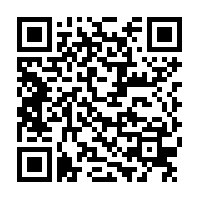 Create comic strips by adding photos and captions using speech bubbles, think bubbles, etc. (iPhone app)QuizletFree
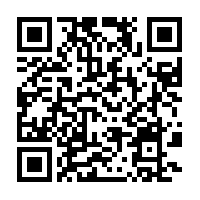 Use this app to help your students practice vocabulary words using flash cards and games.Pic CollageFree
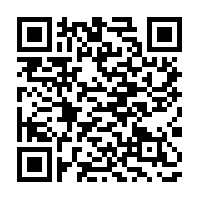 Create a photo collage for a new vocabulary word.  Add text and pictures to enhance learning.StoryLinesFree
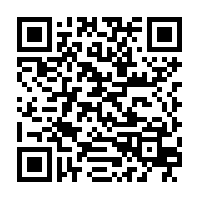 StoryLines is an interactive game of “telephone” with pictures.i-nigmaFree
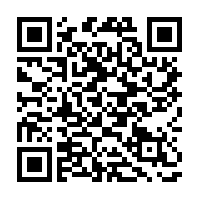 i-nigma turns your device into a barcode reader.  For example, students can scan a QR code made by the teacher to practice vocabulary definitions. Educreations Interactive WhiteboardFree
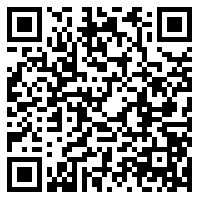 Turn your iPad into a recordable whiteboard.  Create tutorials quickly and easily.